Matrícula Curso de LSE 2017/18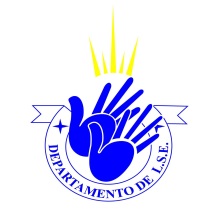 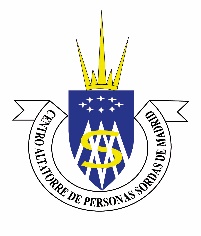 PERFECCIONAMIENTODatos personales Nombre: ________________________________________________________  Apellidos: _______________________________________________________  DNI: ____________________________Móvil: __________________________Correo electrónico: _______________________________________________¿Cómo se enteró de este curso? Redes sociales y Web  Familiar / Amigos Folleto / Universidad Otros:Perfeccionamiento  LSE Intensivo             Martes y Jueves    10 a 13.30h              Martes y Jueves    17 a 20.30h             Perfeccionamiento  LSE Martes              Martes    10 a 13.30h                     Martes     17 a 20.30hPerfeccionamiento  LSE Jueves             Jueves     10 a 13.30h                    Jueves    17 a 20.30h Descuento especial            Familiar persona sorda                 DiscapacidadForma de pago             Pago único                                       Pago a plazos Madrid,     de                    de  2017